Al Dirigente ScolasticoOGGETTO: ADESIONE AL VIAGGIO DI ISTRUZIONE Il / La sottoscritto/a ____________________ Genitore dell’alunno/a____________________ che frequenta la classe _______ sez.______ del Plesso ___________________________AUTORIZZAIl / la proprio/a figlio/a ___________________________________________________________a partecipare alla visita guidata  presso:____________________________________________che si effettuerà il giorno  …………..  dalle ore  ….. circa  alle ore  ………. circa.   Pranzo : ……………….Eventuali intolleranze alimentari/allergie: ……………………………………………Costo della visita: € ………..Si precisa che la scelta effettuata è vincolante al pagamento della quota di partecipazione.Lì_________ , data ____________                                     Firma  _____________________  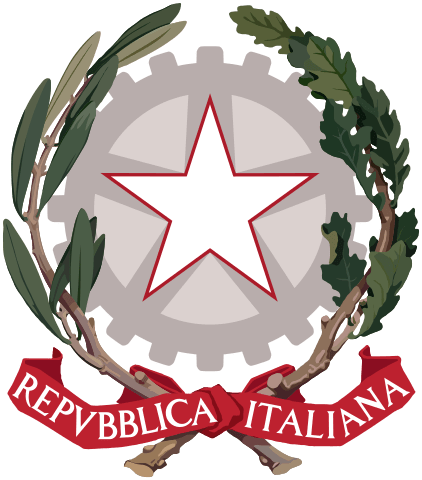 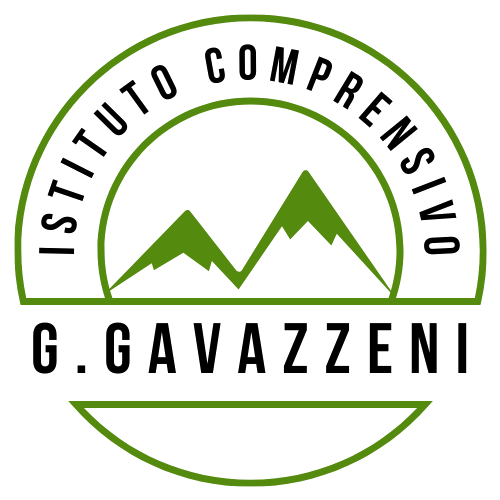 MINISTERO DELL’ ISTRUZIONE E DEL MERITOISTITUTO COMPRENSIVO “G. GAVAZZENI”Via Combattenti e Reduci, 70 – TALAMONA (Sondrio)Tel. 0342/670755 - e.mail: soic814008@istruzione.it soic814008@pec.istruzione.it - www.ictalamona.edu.it